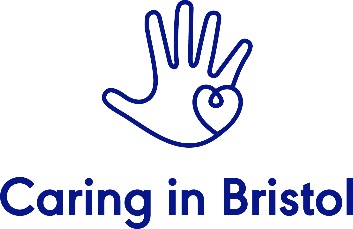 Job Application FormPosition applied for:Personal detailsReferencesPlease provide details of two references, including one work-related reference, where possible from your current or most recent post. References will not be contacted without your prior approval. In some circumstances Caring in Bristol may find it helpful to contact one or other of your references prior to interview. Please confirm below for each reference whether you are happy for us to do so.SignaturePages 1 and 2 will be removed for shortlisting EducationTell us about your education starting with the current or most recent. Only go back as far as college or sixth form – we don’t need to know your GCSE results! Insert more rows as required.Professional qualificationsTell us about any professional qualifications you hold. Insert more rows as required.EmploymentTell us about your employment history starting with the current or most recent. You don’t need to include every temporary and part-time role you’ve ever had, but please include any relevant positions to give us a picture of your experience. If there are any gaps in your employment history, there is space below to provide details.Previous employment (insert more rows as required)Gaps in employment (insert more rows as required)TrainingTell us about any training you have completed that is relevant to this role.InterestsTell us about any interests or activities you are involved in that might be relevant (i.e. volunteering/community work/sports teams etc)Personal statementTell us why you are the right person for this job. Please ensure you read the job description and address all the requirements. Please limit this section to 2 pages.That’s it! Thanks for applying to join our team. Please follow the instructions in the job advert and on the website to apply for this role.EQUALITIES MONITORING SECTIONTHIS SECTION WILL BE REMOVED BEFORE SHORTLISITING AND DOES NOT FORM PART OF THE APPLICATION PROCESS.How would you describe your ethnic origin? (Please tick)2. What gender do you identify with?         2b   Is your gender identity the same as the gender  						you were given at birth?                                                                If you have preferred pronouns (eg he, she, they) please write them below:3. What is your age group?               4. Do you consider yourself to be a disabled person?Please say how you would you		        6. What is your religion?usually describe your sexual orientation?7.First name: Last name: Email address: Address: Telephone number: Postcode: Do you have the right to work in the UK?  Yes / No (delete as appropriate)Note: the charity will require proof of this right before an offer of employment can be confirmed – e.g. Birth certificate and/or any other appropriate document required to confirm your right to work in the UK as required by the Asylum and Immigration Act 1996.Note: the charity will require proof of this right before an offer of employment can be confirmed – e.g. Birth certificate and/or any other appropriate document required to confirm your right to work in the UK as required by the Asylum and Immigration Act 1996.Have you ever been convicted of any criminal offences?  Yes / No (delete as appropriate)If you have indicated yes, please summarise the details below. Having a conviction will not necessarily prevent you from working or volunteering for Caring in Bristol but will be taken into consideration when assessing your suitability.If you have indicated yes, please summarise the details below. Having a conviction will not necessarily prevent you from working or volunteering for Caring in Bristol but will be taken into consideration when assessing your suitability.Note: if you are successful in your application and are appointed to this post you will be required to submit an Enhanced DBS before your employment is confirmed.Note: if you are successful in your application and are appointed to this post you will be required to submit an Enhanced DBS before your employment is confirmed.Do you require any special arrangements to be made to assist you if invited for interview?Yes / No (delete as appropriate)If yes, please provide details:If yes, please provide details:Name: Name: Position: Position: Company: Company: Email: Email: Telephone: Telephone: Nature of relationship: Nature of relationship: Permission to contact prior to interview?Permission to contact prior to interview?Yes / No (delete as appropriate)Yes / No (delete as appropriate)I certify that all the information given on this application form is true and complete. I understand that any falsification or deliberate omissions may disqualify my application or lead to my dismissal. I understand that my employment is subject to references that are satisfactory to Caring in Bristol.Note: typed/digital signatures are acceptable for the purpose of this application form.I certify that all the information given on this application form is true and complete. I understand that any falsification or deliberate omissions may disqualify my application or lead to my dismissal. I understand that my employment is subject to references that are satisfactory to Caring in Bristol.Note: typed/digital signatures are acceptable for the purpose of this application form.Signature:Date:Name of institution (specify whether studying full or part time)Subjects taken and qualifications gained (specify grades or degree class obtained)Name of institutionGrade of membership (where relevant)Date joinedName of current or most recent employer and nature of business: Name of current or most recent employer and nature of business: Position held: Position held: Brief description of duties: Brief description of duties: Reason for leaving: Reason for leaving: Date of appointment: Notice period: Last day of service: Salary: Name of employer and nature of businessRole and key responsibilitiesStart dateEnd dateReason for leavingDate and length of gapBetween which employersReasonTraining course or qualificationDateTick HereWhiteEnglish/Welsh/Scottish/Northern Irish/BritishWhiteIrishWhiteGypsy (inc English, Scottish & Roma Gypsy) or Irish TravellerWhiteEastern EuropeanWhiteAny other White background Mixed / multiple ethnic groupsWhite and Black CaribbeanMixed / multiple ethnic groupsWhite and Black African (non-Somali)Mixed / multiple ethnic groupsWhite and AsianMixed / multiple ethnic groupsAny other Mixed/multiple ethnic background Asian/Asian BritishIndianAsian/Asian BritishPakistaniAsian/Asian BritishBangladeshiAsian/Asian BritishChineseAsian/Asian BritishAny other Asian background Black / African / Caribbean / Black BritishAfrican (non Somali)Black / African / Caribbean / Black BritishSomaliBlack / African / Caribbean / Black BritishCaribbeanBlack / African / Caribbean / Black BritishAny other Black / African / Caribbean background Other ethnic groupsArabOther ethnic groupsIranianOther ethnic groupsIraqOther ethnic groupsKurdishOther ethnic groupsTurkishOther ethnic groupsAny other ethnic group (please describe)Prefer not to sayTick HereTick HereMaleYesFemaleNoOtherPrefer not to sayPrefer not to sayTick HereTick Here15 or underYes16 to 20No21 to 30Prefer not to say31 to 4041 to 5051 to 60 61 to 7070 or overPrefer not to sayTo help us know whether our advertisements are reaching all disabled people, please can you tick the relevant impairment (disability) group below. You are welcome to tick more than one box if appropriateTo help us know whether our advertisements are reaching all disabled people, please can you tick the relevant impairment (disability) group below. You are welcome to tick more than one box if appropriateTick HerePhysical impairmentVisual impairmentHearing impairmentDeaf BSL userLearning difficultiesSpecific learning difficulties like dyslexiaMental and emotional distressA health condition e.g HIV, multiple sclerosis, cancerWheelchair userPrefer not to sayTick HereTick HereGayNo religionLesbianChristianBisexualBuddhistHeterosexual/straightHinduAsexualJewishOtherMuslimPrefer not to saySikhOther religion or belief Prefer not to sayTick HereI do not wish to provide any of the information requested on the equalities monitoring section of the form